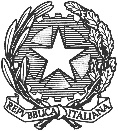 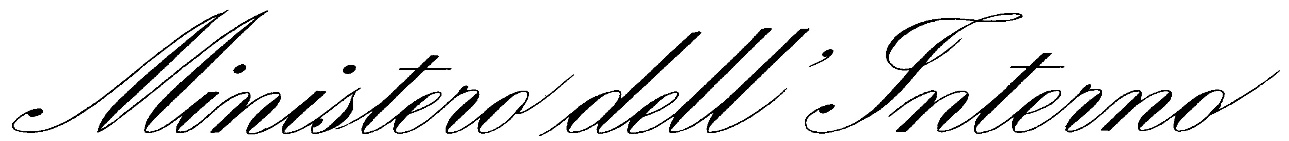 DIPARTIMENTO DELLA PUBBLICA SICUREZZADIREZIONE CENTRALE PER GLI AFFARI GENERALI E LE POLITICHE DEL PERSONALE DELLA POLIZIA DI STATOCap. 2585 – p.g. 1- BILANCIO DELLO STATOCONTRIBUTI ASSISTENZIALI IN FAVORE DEL PERSONALE DELLA POLIZIA DI STATO IN SERVIZIO, DI QUELLO CESSATO DAL SERVIZIO E DELLE LORO FAMIGLIEDecreto direttoriale n. 5/2023 dell’11/10/2023n. posizionedataimportomotivazione3euro 1.000,00contingenti difficoltà economiche8euro 1.200,00decesso coniuge11euro 1.200,00decesso coniuge12euro 1.000,00contingenti difficoltà economiche13euro 1.459,00spese di cura14euro 1.200,00decesso coniuge18euro 2.109,00monumento funerario Vittima del dovere20euro 1.043,00spese di cura21euro 1.000,00contingenti difficoltà economiche23euro 1.200,00decesso coniuge26euro 1.000,00contingenti difficoltà economiche28euro 2.896,00spese di cura29euro 2.238,00spese di cura32euro 2.000,00adozione internazionale33euro 1.000,00contingenti difficoltà economiche34euro 1.000,00contingenti difficoltà economiche36euro 1.000,00contingenti difficoltà economiche37euro 1.000,00contingenti difficoltà economiche38euro 1.000,00contingenti difficoltà economiche39euro 2.332,00spese di cura43euro 1.000,00contingenti difficoltà economiche46euro 1.000,00contingenti difficoltà economiche48euro 1.000,00contingenti difficoltà economiche50euro 1.256,00spese di cura53euro 1.374,00spese di cura55euro 1.200,00decesso figlio56euro 1.000,00contingenti difficoltà economiche57euro 1.200,00decesso coniuge58euro 2.000,00adozione internazionale59euro 1.000,00contingenti difficoltà economiche60euro 1.000,00contingenti difficoltà economiche61euro 1.200,00decesso coniuge62euro 1.200,00decesso figlio63euro 1.000,00contingenti difficoltà economiche